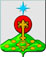 РОССИЙСКАЯ ФЕДЕРАЦИЯСвердловская областьДУМА СЕВЕРОУРАЛЬСКОГО ГОРОДСКОГО ОКРУГАРЕШЕНИЕот 28 сентября 2016 года	          № 71г. СевероуральскО внесении изменений в Решение Думы Североуральского городского округа от 28 октября 2009 года № 151 «Об утверждении Правил землепользования и застройки города Североуральска»Руководствуясь Градостроительным кодексом Российской Федерации, Федеральным законом от 6 октября 2003 года № 131-ФЗ «Об общих принципах организации местного самоуправления в Российской Федерации», Уставом Североуральского городского округа, постановлением Администрации Североуральского городского округа от 08.07.2016 № 866 «О назначении публичных слушаний по вопросам внесения изменений в Правила землепользования и застройки города Североуральска», постановлением Администрации Североуральского городского округа от 22.07.2016 № 921 «О внесении изменений в постановление Администрации Североуральского городского округа от 08.07.2016 № 866 «О назначении публичных слушаний по вопросам внесения изменений в Правила землепользования и застройки города Североуральска», на основании протокола проведения публичных слушаний по вопросу внесения изменений в Правила землепользования и застройки города Североуральска и предоставления разрешений на условно разрешенный вид использования земельных участков от 15.08.2016 , Решения публичных слушаний от 15.08.2016 года, Дума Североуральского городского округа        РЕШИЛА:1. Внести в Схему градостроительного зонирования Правил землепользования и застройки города Североуральска, утвержденных Решением Думы Североуральского городского округа от 28 октября 2009 года № 151 «Об утверждении Правил землепользования и застройки города Североуральска» следующие изменения: - зону Ж-1 (зона жилых домов усадебного типа с участками) заменить на зону Р-1 (зона городских лесов, лесопарков) в отношении земельного участка ориентировочной площадью 2,5 га, имеющего местоположение: Свердловская область, г. Североуральск, 900 метров на запад от границы земельного участка № 51 по улице Розы Люксембург, с целью строительства центра обслуживания туристов.2.  Опубликовать настоящее Решение в газете «Наше слово».3. Установить, что настоящее Решение вступает в силу со дня его официального опубликования. 4. Контроль за исполнением настоящего Решения возложить на постоянную депутатскую комиссию Думы Североуральского городского округа по городскому хозяйству и землепользованию (Меньшиков Б.В.)ГлаваСевероуральского городского округа                                                                     Б.В. Меньшиков